XAVIER UNIVERSITY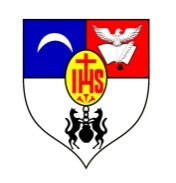 Human Resources OfficeEMPLOYEE CLEARANCE FORMEmployee Name: _______________________________ ID No.:_______________Unit/Dept./College: _______________________ Position Title/Rank: _____________ Employee Status:          Regular Faculty            Regular Staff           Substitute                                         Formator                     ContractualLast day of active Employment: __________________Type:     	a. Leave of absence without pay Period:  ___________________	        	b. End of Contract effective:  _________________		   	c. Resignation effective: _____________d. Retirement: ____________________e. Transfer to another Department f. Others: ____________________Employees must visit university offices to obtain the appropriate signature before the exit.* Submit a notarized Affidavit of Loss if the ID is lost.Departments are responsible for costs associated with the failure to secure university property & resources upon separation of an employee.                                    Distribution:  HR Office, Finance Office, Employee.PRINTED NAME & SIGNATUREDATEDept. Clearance     Key                  Desk    Computer       Cellphone    Other Equipment     __________________ 2. Library    Library Fines    Library Materials3. Campus Ministries4. Book Center5. Physical Plant6. Finance Office7. CISO    Laptop                Access to XU mail8.AVP9. Registrar10. HR Director *        RFID      UNIFORM